
            PRESSMEDDELANDE 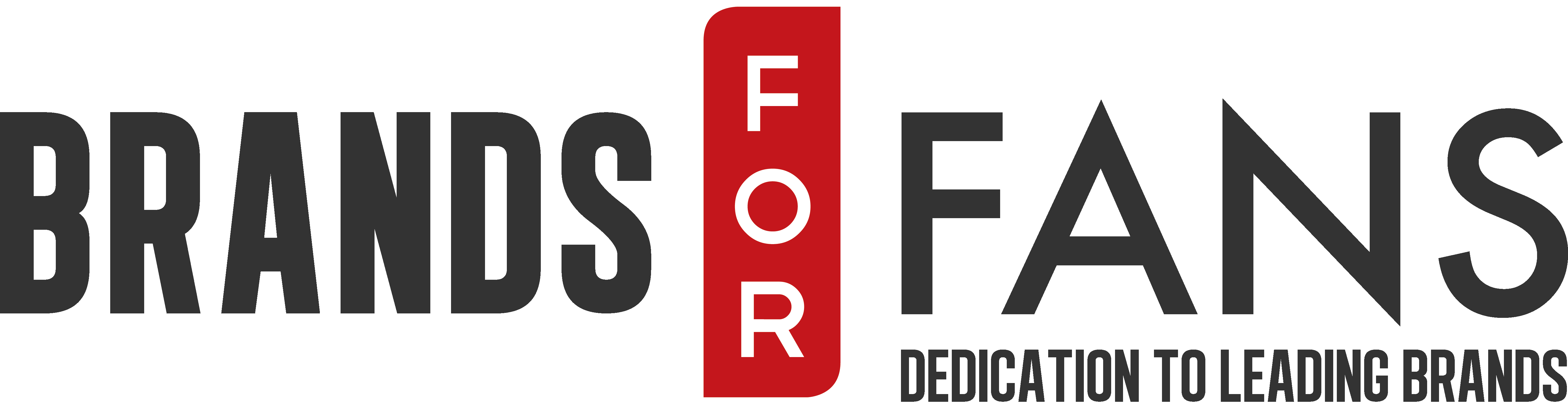 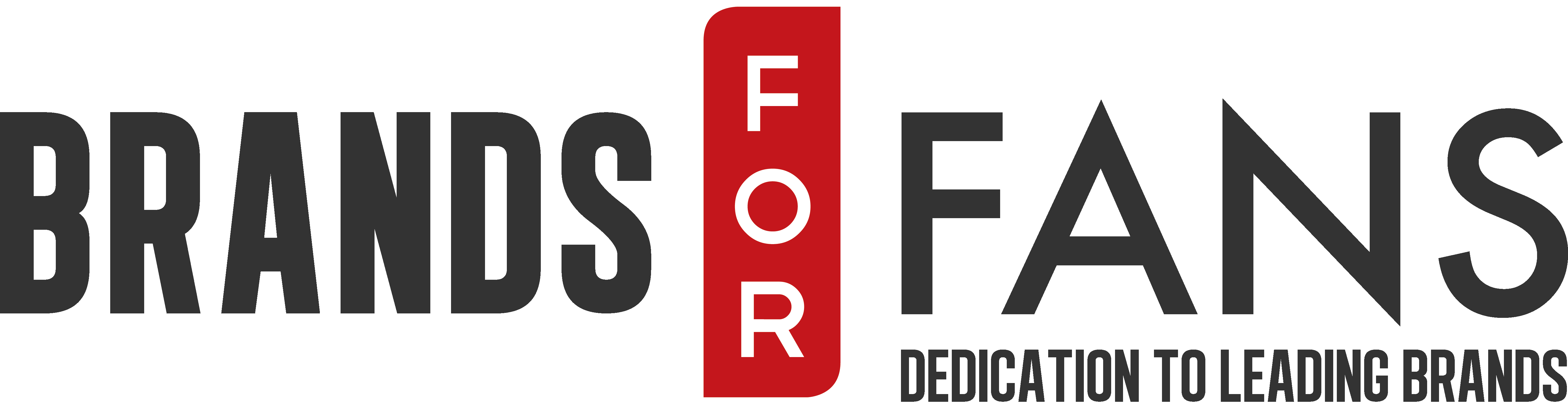 				            10 december 2013
Sweden Rock Deadication – nu i årets tuffaste presentförpackning
Denna blodröda Crianza kommer att säljas i en stenhård presentförpackning i begränsad upplaga från och med 10 December. 
Sweden Rock Deadication Crianza lanserades på Systembolaget i juni 2013. Nu, lagom till jul, lanseras en presentförpackning med två flaskor av detta kvalitetsvin från vindistriktet Rioja.Sweden Rock Deadication som presentförpackning i begränsad upplaga kommer att kunna beställas från och med den 10 December och finns bara tillgänglig i 1000 exemplar. - Den här kommer att vara 2013 års hårdaste julklapp till riktiga Sweden Rock-fans säger Jon Bergsjö, Commercial Manager på Sweden Rock Festival.Om Sweden Rock Deadication
Vindistriktet Rioja tillhör ett av världens mest kända vinproducerande områden och har en solid förankring hos svenska vinkonsumenter.
Vinet har mognat i 12 månader på mellanrostade amerikanska ekfat. Detta ger en utvecklad, kryddig doft med fatkaraktär, inslag av plommon, körsbär och vanilj. Smaken är kryddig och utvecklad med fatkaraktär, inslag av röda körsbär, plommon, tobak och vanilj. Ett vin som passar bra till grillat, buffé, fest och hårdrock!Namn			Sweden Rock Deadication Crianza
Artikelnummer		76914
Årgång			2009
Druvor			80 % tempranillo 20 % garnachaUrsprung			D.O Rioja, SpanienPris			119 x 2 - säljs i presentförpackning om 2 flaskorLeveranstid			5-8 dagarOm Sweden Rock FestivalSweden Rock Festival grundades i Blekinge 1992 och är i dag Skandinaviens största hårdrocksfestival med en spännvidd från rockig blues till den hårdaste metal. Vid Norje Havsbad utanför Sölvesborg har världsartister som Aerosmith, Guns N’ Roses, Ozzy Osbourne, Mötley Crüe, Def Leppard, Scorpions och många fler uppträtt inför Sveriges kanske mest trogna festivalpublik. Under årets festival gjorde både Kiss och Rush sina första festivalspelningar någonsin på svensk mark och Europe firade sitt 30-årsjubileum med pompa och ståt.För mer information kontakta:Jon BergsjöCommercial ManagerTel. +46 737 20 20 09Epost: jon@swedenrock.comwww.swedenrock.com
twitter.com/swedenrockfest
facebook.com/swedenrockfestival
Om Brands For FansBrands For Fans är en importör och distributör specialiserad på att lansera, sälja och marknadsföra dryck med band, artister och andra starka varumärken. I Brands For Fans finns ett passionerat intresse för musik, populärkultur, stor erfarenhet av vin- och spritbranschen och av att arbeta med starka varumärken. För mer information kontakta:Sari H Wilholmsari.h.wilholm@brandsforfans.se+46 70 727 16 28Yvonne Weneryvonne.wener@brandsforfans.se+46 72 727 11 28www.brandsforfans.sewww.facebook.com/BrandsForFansInstagram: BrandsforfansTwitter @BrandsForFans
Epost: info@brandsforfans.se
